UBU Lead Worker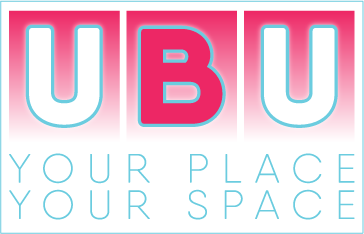 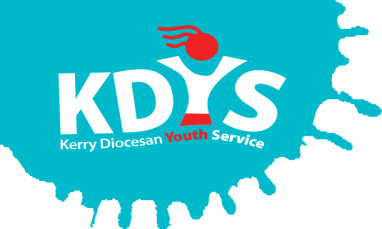 JOB DESCRIPTIONJob SummaryTo ensure that the KDYS UBU team deliver to the requirements of the UBU scheme. Lead and support the team in achieving this. Engage with young people across the four projects.Key Duties & Areas of Responsibility will include:Ensuring youth work approaches and methodologies are employed such as centre and outreach based programmes, detached youth work, group work, structured drop-in, and individual support, in line with best practice, UBU application and service requirements. Ensure that all young people engaged with are a part of the prescribed target group or fall under the remit of the UBU scheme through the 80/20 rule.Ensure that all staff are supported to reach their full potential, through support sessions and CPD.Work with all stakeholders to ensure that the UBU service is having ultimate impact on its prescribed target groups.Develop a Logic Model for UBU, that is fit for purpose and meets stakeholder requirements i.e. KETBDesign, implement, and monitor indicative weekly timetables for the UBU staff that reflects the Service Requirement, Application Form and the needs/interests and availability of young people.Ensure that Planning & Review Meetings are scheduled and the required documents for prepared and disseminated in advanceLiaise with KETB, when required regarding reporting, meetings, delivery, and supportEnsure that the UBU project contributes to the organisational plan off the KDYS, whilst always upholding its mission and values. Ensure that the team operates within budgets and monitor programme spending in line with KDYS procedures.  To ensure compliance with relevant Quality Standards Frameworks including NQSF and those specific to UBU in accordance with other KDYS requirements.To undertake administrative duties relevant to the position, other than those previously mentioned. Identify and pursue sources of funding for projects to improve services and/or resources for young people.Mentor, coach and support staff and student placements in the delivery of quality youth service programmes.Actively participate in both internal and external networks, structures and events  relevant to the post To prepare for and attend individual supervision on a regular basis.Ensure ongoing compliance with organisational data protection policy and practice in all aspects of the role. Support the KDYS planning and reporting processesTo undertake other duties as may be requested.  This may include involvement in the organisations events, fundraising, research etc.Special conditionsA relevant degree in youth work, community work, family support, social care, social work, education or other relevant discipline Minimum 3 years relevant work experience Experience in the design and delivery of a wide range of programmes for vulnerable young people across the five national outcomes as per the national youth strategyExperience of working with a funding administrator and being able to maintain a balance between their expectations, that of the KDYS, whilst meeting the needs of young people and staff, is desirable.This post requires frequent evening and weekend work, at times when young people are available and/ out of school.Fluency in English, both written and verbalFull, clean drivers licenseContractSpecified purpose contractThis contract is for 35 hours per week. CDYSB Salary Scales apply.Employment with KDYS is subject to a satisfactory response from the Garda Vetting Unit being received in relation to any candidate under consideration and satisfactory reference checks being received.This post is subject to a probationary period.Skills, competencies & attributes	Specialist Knowledge, Expertise & Self DevelopmentEvidence of professional knowledge in youth work, and/or community workClearly understands the role, objectives and targets and how they fit into the work of the department, the wider organisation and with funder expectations.Have the ability to manage a full-time programme whilst balancing the need to carry out high quality youth work interventions.  Experience in working with young people (particularly with young people who present with complex needs) in a dynamic/engaging way using a variety of methodologies.Practical, working knowledge of youth work within the NQSF framework.Knowledge of issues and trends affecting young people in contemporary Ireland.Understands the boundaries of professional practice.Demonstrates knowledge of child protection policy and practice.Understands and shows commitment to the purpose of KDYS and to work within the values, policies and procedures of the organisation and in the context of current legislation and regulations. Reflects on and is committed to own development personally and professionally.Programme development and deliveryTrack record in designing, delivering and evaluating programmes for young people with varying diverse and cultural backgrounds.Analytical skills with the capacity to absorb/organise new information to ensure continuing best practice.Demonstrates the ability to apply appropriate and relevant youth work approaches and methodologies.Understands the importance of health and safety within the workplace overall and with emphasis on the delivery of programmes and activities with young people.People Management & TeamworkExperience of working effectively in a team environment as a team member and in a lead role, within a challenging and busy environment.Ability to lead and motivate others, and monitor performance/engagement. Develops and maintains good working relationships with others, sharing information and knowledge, as appropriate.Maximises the contribution of the team, encouraging ownership, providing support and working effectively with others.Contributes to the development of policies in own area and the wider organisation.Administrative & Technical SkillsExperience in digital communication methods and platforms.Experience in Microsoft Office (Word, Excel, Access & Powerpoint etc).  Knowledge of project management techniques.Experience of developing and maintaining accurate paper and electronic record systems, capable of information retrieval, analysis and dissemination as required.Working knowledge of managing budgets / project finance. Delivery of ResultsPlans and prioritises work in terms of importance, timescales and other resource constraints, re-prioritising in light of challenging circumstances.Assumes responsibility for and delivers on agreed objectives / goals.Effectively manages multiple projects.Ensures all outputs are delivered to a high standard and in an efficient manner.Ability to achieve results through community networking and cross sectoral working as relevant to the role.Uses resources effectively, challenging processes to improve efficiencies.Is self-reliant and uses judgement on when to seek guidance and from whom.Interpersonal & CommunicationCommunicates in a fluent, logical, clear and convincing manner verbally and in writing.Is able to listen effectively and develop an effective dialogue quickly.Is able to acknowledge and address conflict in an open, honest and non-judgemental manner.Ability to advocate for, motivate, recruit and engage young people.Effectively influences others to take action.Works to establish mutual understanding to allow for collaborative working.Drive & CommitmentIs self-motivated and shows a desire to continuously perform at a high level.Must be flexible and prepared to work outside normal hours as required.Has the ability to think logically, use initiative and work with minimum supervision.Have a flexible approach to the work in response to organisational change, development and review of best practice.Through leading by example, fosters high standards of ethics and integrity.Location:TBDWorks With:KDYS UBU team